BHARATHIAR UNIVERSITY::COIMBATORE 641 046B. Sc. Information Technology (CBCS PATTERN)(For the students admitted from the academic year 2022-2023 and onwards)Scheme of Examination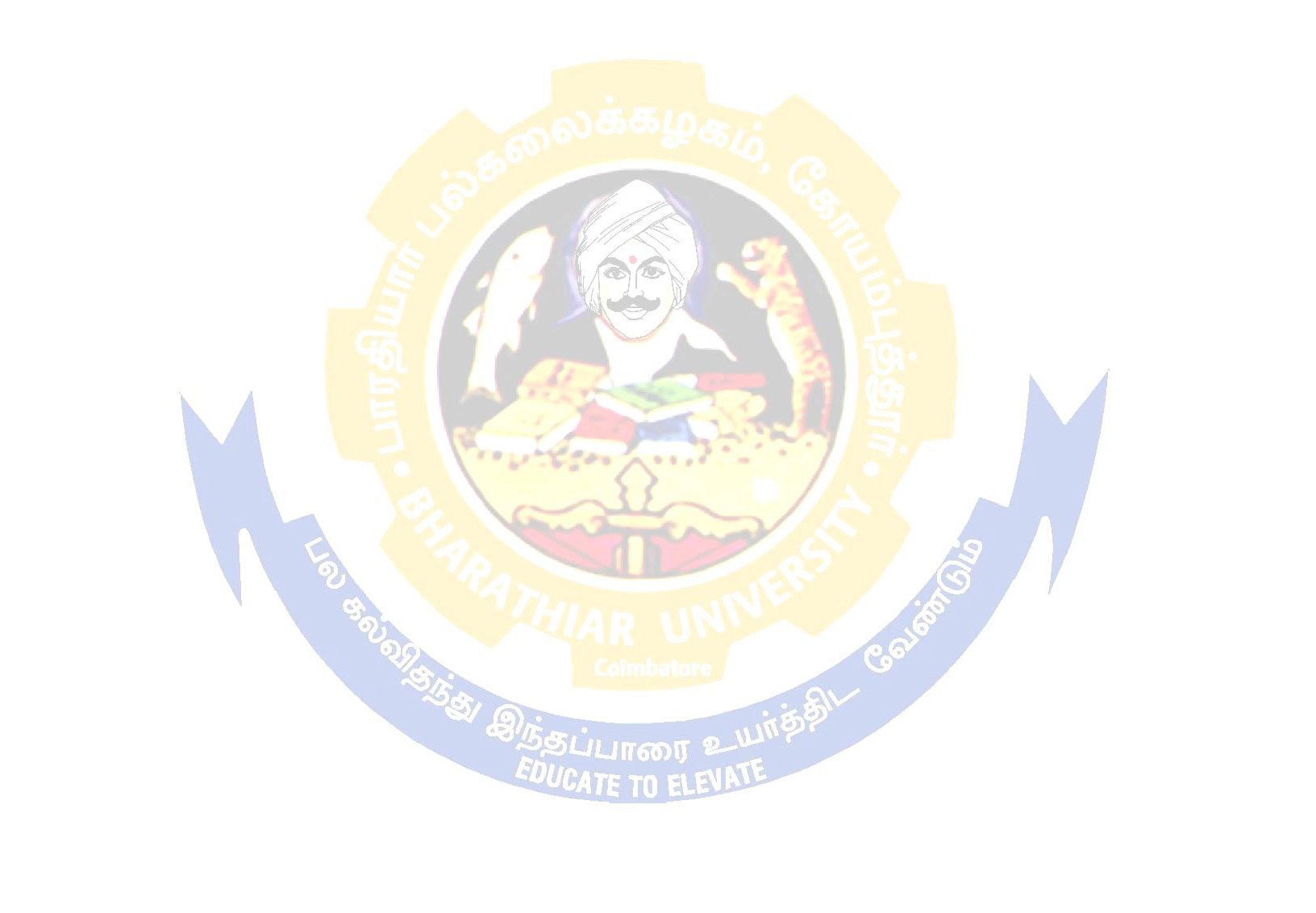 Note:PartTitle of the CourseTitle of the CourseHours/ WeekHours/ WeekExaminationExaminationExaminationExaminationExaminationExaminationExaminationExaminationCreditsPartTitle of the CourseTitle of the CourseHours/ WeekHours/ WeekDuration in HoursMaximum MarksMaximum MarksMaximum MarksMaximum MarksMaximum MarksMaximum MarksMaximum MarksCreditsPartTitle of the CourseTitle of the CourseHours/ WeekHours/ WeekDuration in HoursCIACIACIACEECEETotalTotalCreditsSemester ISemester ISemester ISemester ISemester ISemester ISemester ISemester ISemester ISemester ISemester ISemester ISemester IILanguage - ILanguage - I66350505050501001004IIEnglish - IEnglish - I66350505050501001004IIICore Paper I Computing Fundamentals and C ProgrammingCore Paper I Computing Fundamentals and C Programming44350505050501001004IIICore Paper II Digital Fundamentals and Computer ArchitectureCore Paper II Digital Fundamentals and Computer Architecture44350505050501001004IIICore Practical – I Programming Lab - CCore Practical – I Programming Lab - C33350505050501001004IIIAllied A: Paper I Mathematical Structures for Computer ScienceAllied A: Paper I Mathematical Structures for Computer Science55350505050501001004IVEnvironmental Studies*Environmental Studies*223---505050502TotalTotal303030030030035035065065026Semester IISemester IISemester IISemester IISemester IISemester IISemester IISemester IISemester IISemester IISemester IISemester IISemester IIILanguage – IILanguage – II66350505050501001004IIEnglish – IIEnglish – II443252525252550502Naan Mudhalvan CoursesEffective English &http://kb.naanmudhalvan.in/images/c/c7/Cambridge_Course_Details.pdfNaan Mudhalvan CoursesEffective English &http://kb.naanmudhalvan.in/images/c/c7/Cambridge_Course_Details.pdf       2       23252525252550502IIICore Paper 3: C++ ProgrammingCore Paper 3: C++ Programming55350505050501001004IIICore Lab 2: Programming Lab - C++Core Lab 2: Programming Lab - C++44350505050501001004IIICore Lab 3: Internet BasicsCore Lab 3: Internet Basics223252525252550502IIIAllied A: Paper II Discrete MathematicsAllied A: Paper II Discrete Mathematics55350505050501001004IVValue Education – Human Rights*Value Education – Human Rights*223---505050502TotalTotal303027527527532532560060024Semester IIISemester IIISemester IIISemester IIISemester IIISemester IIISemester IIISemester IIISemester IIISemester IIISemester IIISemester IIISemester IIIILanguage – IIILanguage – III44350505050501001004II  English – III &  English – III &443252525252550502IIICore Paper 4: Data StructuresCore Paper 4: Data Structures44350505050501001004IIICore Paper 5: Java ProgrammingCore Paper 5: Java Programming44350505050501001003IIICore Lab 4: Programming Lab - JavaCore Lab 4: Programming Lab - Java333252525252550502IIIAllied B: Paper I Microprocessor & ALPAllied B: Paper I Microprocessor & ALP55325       5025       5025       50252550502IIISkill based Subject1:  Introduction to web design & ApplicationsSkill based Subject1:  Introduction to web design & Applications443303030454575753IVTamil** / Advanced Tamil* (OR) Non- major elective - I (Yoga for Human Excellence)* / Women’s Rights*Tamil** / Advanced Tamil* (OR) Non- major elective - I (Yoga for Human Excellence)* / Women’s Rights*223---505050502IVNaan Muthalvan –Skill Course - Programming Essentials for EmployabilityNaan Muthalvan –Skill Course - Programming Essentials for Employability2225252575751001002TotalTotal323228028028039539567567524Semester IVSemester IVSemester IVSemester IVSemester IVSemester IVSemester IVSemester IVSemester IVSemester IVSemester IVSemester IVSemester IVILanguage – IVLanguage – IV44350505050501001004II  English – IV &  English – IV &443252525252550502IIICore Paper 6: System Software and Operating SystemCore Paper 6: System Software and Operating System44350505050501001003IIICore Paper 7: Linux and Shell ProgrammingCore Paper 7: Linux and Shell Programming44350505050501001003IIICore Lab – 5: Linux and Shell Programming LabCore Lab – 5: Linux and Shell Programming Lab333252525252550502Naan Mudhalvan CoursesOffice Fundamentals - Lab***http://kb.naanmudhalvan.in/Bharathiar_University_(BU)Naan Mudhalvan CoursesOffice Fundamentals - Lab***http://kb.naanmudhalvan.in/Bharathiar_University_(BU)     2     23252525252550502IIIAllied 4: Business AccountingAllied 4: Business Accounting443252525252550502IIISkill based Subject 2 Lab: HTML, XML and JavaScript- LabSkill based Subject 2 Lab: HTML, XML and JavaScript- Lab333252525252550502IVTamil**/Advanced Tamil* (OR) Non- major elective -II (General Awareness*)Tamil**/Advanced Tamil* (OR) Non- major elective -II (General Awareness*)223---505050502TotalTotal303027527527532532560060022Semester VSemester VSemester VSemester VSemester VSemester VSemester VSemester VSemester VSemester VSemester VSemester VSemester VIIICore Paper 8: : RDBMS &Oracle6633350505010010044IIICore Paper 9: VisualBasic6633350505010010044IIICore Lab 6: Programming Lab: VB &Oracle6633350505010010044IIIElective - I Soft Computing/ Animation Techniques Business Intelligence6633350505010010044IIISkill based Subject 3: Dot Net Programming66333304545757533IVNaan Muthalvan – Skill Course – Cloud and IT Essentials for Employability2225757510010022Total32322302952955255252121Semester VISemester VISemester VISemester VISemester VISemester VISemester VISemester VISemester VISemester VISemester VISemester VISemester VIIIICore 10: :Graphics& Multimedia6633350505010010044IIICore 11: Project Work Lab %%66---60909015015066Naan Mudhalvan–Skill Course - Cyber Security @http://kb.naanmudhalvan.in/images/7/71/Cybersecurity.pdf(or) Machine Learning #http://kb.naanmudhalvan.in/images/1/19/PBL_Google.pdf(or) Android APP Development $ http://kb.naanmudhalvan.in/images/0/08/Android_App_Dev.pdf2233325  25  25505022IIICore Lab 7: Programming Lab–  Graphics &Multimedia33333252525505033IIIElective – II: Network Security and Administration/ Mobile Computing / Python Programming5533350505010010044IIIElective III Internet of Things (IoT)/ Component Technology/ E-Commerce5533350505010010044IIISkill Based Subject 4 (Lab) : Dot Net Lab33333252525505022VExtension Activities**-----50--505022Total30303353153156506502727Grand Total16952005200537003700144144*No Continuous Internal Assessment (CIA), University Examinations Only.**No University Examinations, Continuous Internal Assessment (CIA) Only.***Naan Mudhalvan – Skill courses- external 25 marks will be assessed by Industry and internal will be offered by respective course teacher.# Govt – Non-Autonomous Colleges, $ Aided – Non-Autonomous Colleges, @ Self - Financing (Non – Autonomous).# Govt – Non-Autonomous Colleges, $ Aided – Non-Autonomous Colleges, @ Self - Financing (Non – Autonomous).& The English II- University semester examination will be conducted for 50 marks (As per existing pattern of Examination) and it will be converted for 25 marks.& The English II- University semester examination will be conducted for 50 marks (As per existing pattern of Examination) and it will be converted for 25 marks.